Сумська міська радаVІІ СКЛИКАННЯ ________ СЕСІЯРІШЕННЯ	У зв’язку з рішенням засідання Координаційної ради з розробки Стратегії розвитку міста Суми до 2027 року (протокол № 1 від 15 грудня 2017 року), з метою визначення періоду, на який розробляється Стратегія розвитку міста Суми, керуючись статтею 25 Закону України «Про місцеве самоврядування в Україні», Сумська міська радаВИРІШИЛА:	1. Унести зміни до Додатку 2 міської програми «Відкритий інформаційний простір м. Суми» на 2016-2018 роки, затвердженої рішенням Сумської міської ради від 30 грудня 2015 року № 204 – МР (зі змінами), виклавши:	Назву заходу 2.1.1. «Забезпечення розробки прогнозу економічного і соціального розвитку міста Суми на середньостроковий період та стратегії розвитку міста Суми на період до 2025 року», пріоритетного завдання 1 «Промоція потенціалу міста Суми», підпрограми 2 «Формування позитивного сприйняття міста Суми», в такій редакції: «2.1.1. Забезпечення розробки прогнозу економічного і соціального розвитку міста Суми на середньостроковий період та Стратегії розвитку міста Суми на період до 2027 року».2. Організацію виконання даного рішення покласти на заступників міського голови згідно з розподілом обов’язків, контроль - на профільну постійну комісію Сумської міської ради.Сумський міський голова                                                                 О.М. ЛисенкоВиконавець: Кубрак О.М.Ініціатор розгляду питання – Сумський міський голова.Проект рішення підготовлено відділом «Проектний офіс» Сумської міської ради.Доповідач: Кубрак О.М.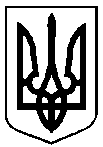 від                          2017 року №          - МРм. СумиПро внесення змін до рішення Сумської міської ради від 30 грудня 2015 року № 204 - МР «Про міську програму «Відкритий інформаційний простір         м. Суми» на 2016-2018 роки (зі змінами)